HAMMERHEAD SPRINGSWIM FEST 2014Saturday, March 29, 2014  		Sanction by Florida Gold Coast LMSC for USMS, Inc. #504-S003Sponsored by:	 Hammerhead Aquatics/Gold Coast Masters Schedule:  	Warm up for the 500 Freestyle starts at 7:30 AM and the event starts at 8:15.   Next warm up will start no 			earlier than 9:00 AM and the meet will start at 9:45 AM. Course:  	5 lanes 25 yard, with electronic timing.  Two warm-up/down lanes will be available.Eligibility: 	 All swimmers must be USMS registered, and USMS rules will govern the meet.Facility:  	Sunrise Middle School, 1750 NE 14 Street, Fort Lauderdale, FL 33304. Breaks:  	Breaks will be taken at the discretion of meet management.Seeding:  	All events with be seeded mixed men and women.  All results will be categorized by gender and age.Entry Fees:  	$25.00 fee an entries due by midnight Tuesday March 25, 2014.  All entries and fees are non 				refundable. Deck Entry:  	Deck entries will be accepted for $35 if lane is available.  Deck entries need to be received within 30 			minutes prior to session start.Entry Limit:  	Entries are limited to 5 individual events plus relays.Entry:		Fee,Entries and a copy of your  2014 USMS registration membership card should be mailed to: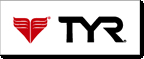 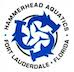                                       Hammerhead Aquatics                                      2716 NE 6th Lane                                       Wilton Manors, FL 33334                                      Phone # 954-588-6371                                      swimjohnswim@bellsouth.net Entries may also be emailed to swimjohnswim@bellsouth.net with payment by credit card.Psych Sheet and Timeline:  Psych sheets and timeline will be available at www.hammerheadaquatics.com 					after Wednesday, March 26th.Awards: Awards will be given to 1st – 8th place in each event as well as 1st – 3rd in the relay events.Relays: Entries for relays will be accepted until 9:00 AM day of meet. Relays are $10 per relay.Results: Available at the following sites: www.hammerheadaquatics, www.swimgold.net or www.dixiezone.org CLEAN OUT YOUR CLOSETS FOR A CAUSEThis meet serves as a fundraiser for Poverello Thrift Shop.  PLEASE BRING YOUR CLOTHING TO THE POOL AND ALL CLOTHING WILL BE DONATED TO THE POVERELLO THRIFT SHOP WHICH RESALES CLOTHING ITEMS AND FURNITURE TO SUPPORT LOCAL PEOPLE WITH HIV.  PLEASE NO OLD RAGS, JUST THE THINGS YOU NO LONGER WEAR.  A TAX DEDUCTION RECEIPT MAY BE AVAILABLE.THANK YOU	HAMMERHEAD SPRING SWIM FEST 2014CLEAN OUT YOUR CLOSETS !!!!	Saturday, March 29, 2014  Sanction by Florida Gold Coast LMSC for USMS, Inc. #504-S003Name____________________________     USMS #____________________ attach 2014 USMS registration cardPhone___________________ Email___________________ Short course (age as of 3/29/2014) ________Team____________  Team Abbreviation______________Entry fee (required with entry)	$25.00	Make checks payable to Hammerhead Aquatics or pay by credit cardCredit Card:________________________________  Expiration Date: _____________  CVD #:  __________Credit Card payments will show as Club Assistant on your credit card statement. 				THIS RELEASE MUST BE SIGNEDI, the undersigned participant, intending to be legally bound, hereby certify that I am physically fit and have not been otherwise informed by a physician. I acknowledge that I am aware of all the risks inherent in Masters swimming (training and competition), including possible permanent disability or death, and agree to assume all of those risks. AS A CONDITION OF MY PARTICIPATION IN THE MASTERS SWIMMING PROGRAM OR ANY ACTIVITIES INCIDENT THERETO, I HEREBY WAIVE ANY AND ALL RIGHTS TO CLAIMS FOR LOSS OR DAMAGES, INCLUDING ALL CLAIMS FOR LOSS OR DAMAGES CAUSED BY THE NEGLIGENCE, ACTIVE OR PASSIVE, OF THE FOLLOWING: UNITED STATES MASTERS SWIMMING, INC., THE LOCAL MASTERS SWIMMING COMMITTEES, THE CLUBS, HOST FACILITIES, MEET SPONSORS, MEET COMMITTEES, OR ANY INDIVIDUALS OFFICIATING AT THE MEETS OR SUPERVISING SUCH ACTIVITIES. In addition, I agree to abide by and be governed by the rules of USMS. (rule book article 203.1)Signature: ____________________________		Date: _______________________Sunday March 29, 2014 (Warm-up 7:30 AM, Meet Starts 8:15 AM)Sunday March 29, 2014 (Warm-up 7:30 AM, Meet Starts 8:15 AM)Sunday March 29, 2014 (Warm-up 7:30 AM, Meet Starts 8:15 AM)Sunday March 29, 2014 (Warm-up 7:30 AM, Meet Starts 8:15 AM)Sunday March 29, 2014 (Warm-up 7:30 AM, Meet Starts 8:15 AM)Sunday March 29, 2014 (Warm-up 7:30 AM, Meet Starts 8:15 AM)WomenEventMen1500 Freestyle2Sunday March 29, 2014 (45 minutes warm up at completion of 500 Freestyle)Sunday March 29, 2014 (45 minutes warm up at completion of 500 Freestyle)Sunday March 29, 2014 (45 minutes warm up at completion of 500 Freestyle)Sunday March 29, 2014 (45 minutes warm up at completion of 500 Freestyle)Sunday March 29, 2014 (45 minutes warm up at completion of 500 Freestyle)Sunday March 29, 2014 (45 minutes warm up at completion of 500 Freestyle)WomenEventMen3***********800 Freestyle Relay***********45100 Individual Medley6750 Backstroke8950 Freestyle1011100 Breaststroke121350 Butterfly1415***********800 Mixed Freestyle Relay***********17100 Backstroke181950 Breaststroke2021200 Freestyle2223***********400 Mixed Medley Relay***********25100 Butterfly2627200 Individual Medley2829100 Freestyle3031***********400  Medley Relay***********3233***********400 Free Relay***********3435***********400 Mixed Free Relay***********